АКТобщественной проверкитехнического состояния детской игровой площадки на предмет технического состояния оборудования требованиям безопасности Сроки проведения общественного контроля: 03.02.2020 г.Основания для проведения общественной проверки: в рамках проведения общественного контроля за реализацией национальных проектов на территории Московской области по направлению «Демография», Форма общественного контроля: общественный мониторингПредмет общественной проверки: техническое состояние детской игровой площадки, расположенной во дворе дома №13 по ул. Ленина.Состав группы общественного контроля:Члены комиссии «по ЖКХ, капитальному ремонту, контролю за качеством работы управляющих компаний, архитектуре, архитектурному облику городов, благоустройству территорий, дорожному хозяйству и транспорту» Общественной палаты г.о.Королев: Белозерова Маргарита Нурлаяновна – председатель комиссииЖуравлев Николай Николаевич – член комиссииОбщественная палата г.о. Королёв в рамках реализации нац.проекта «Демография» провела проверку детской игровой площадки во дворе дома №13 по ул. Ленина на предмет  технического состояния площадки требованиям безопасности.Проверкой установлено: все игровые конструкции находятся в рабочем состоянии, видимых неисправностей и повреждений не имеют. Исключением явилась конструкция «Лесенка», у которой сломан один элемент, создающий опасность при эксплуатации. На площадке поддерживается чистота- территория очищена от снега, отсутствует бытовой мусор. Общественная палата рекомендует ответственной организации, отвечающей за техническое состояние оборудования на данной площадке, привести конструкцию «Лесенки» в нормативное состояние. По данным проверки составлен АКТ.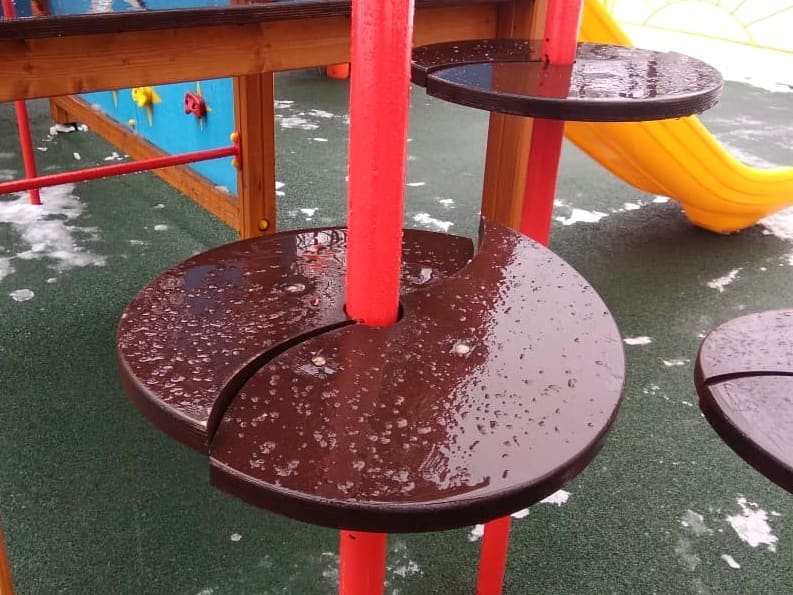 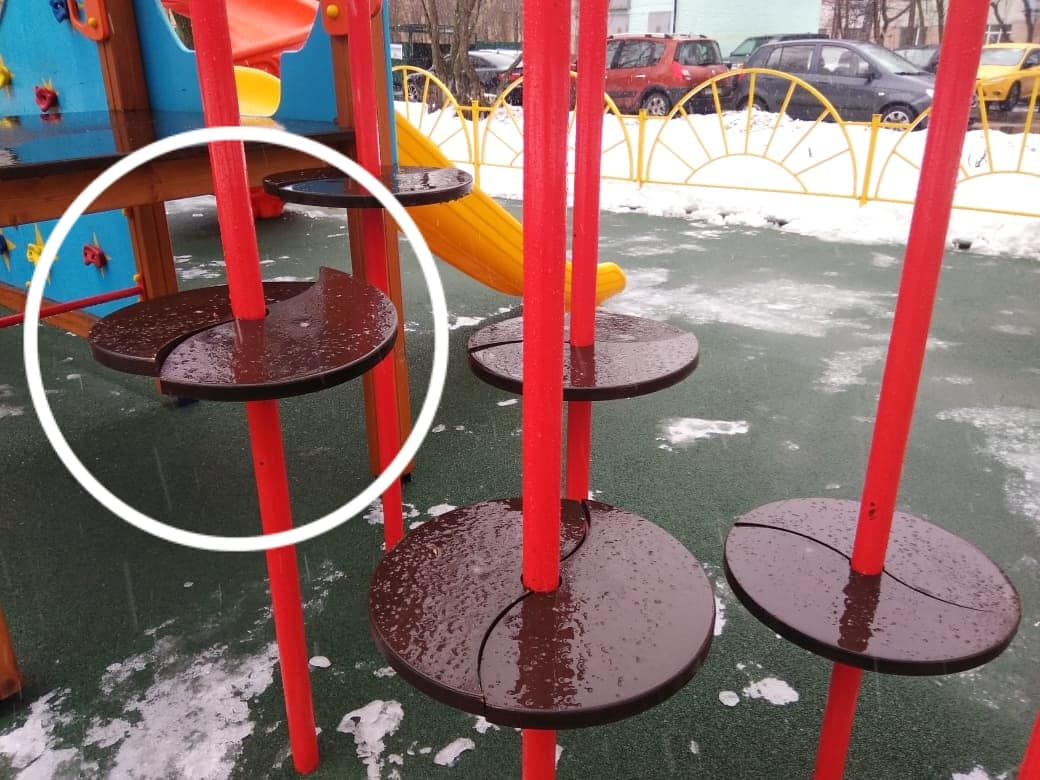 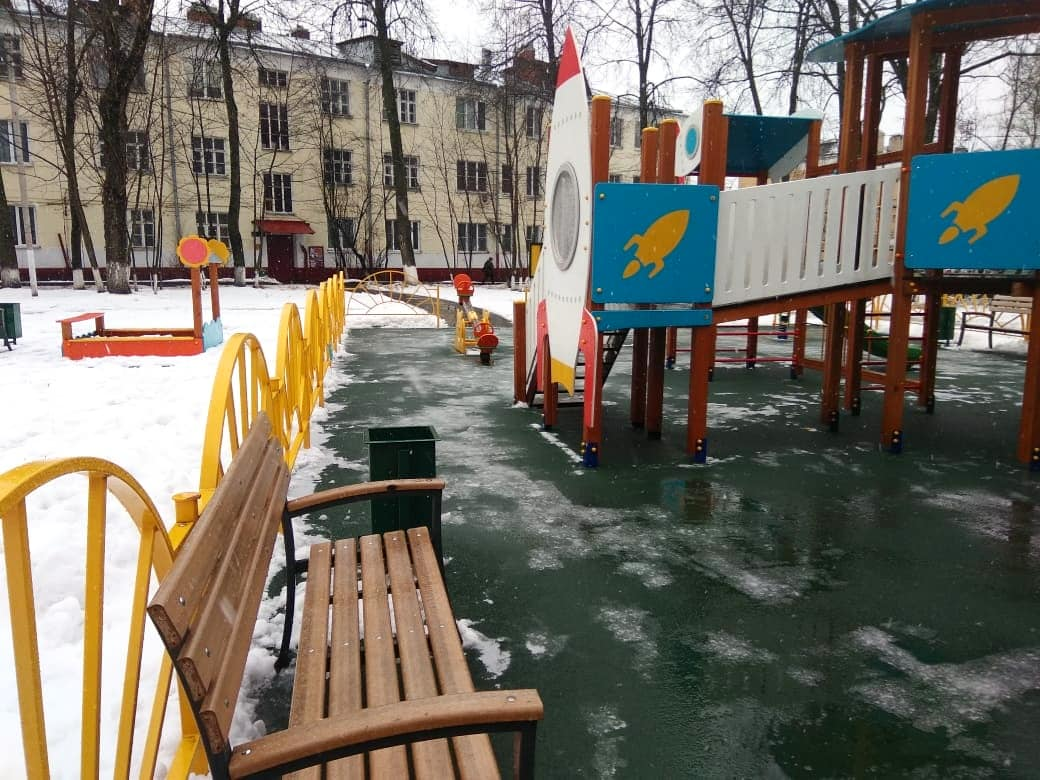 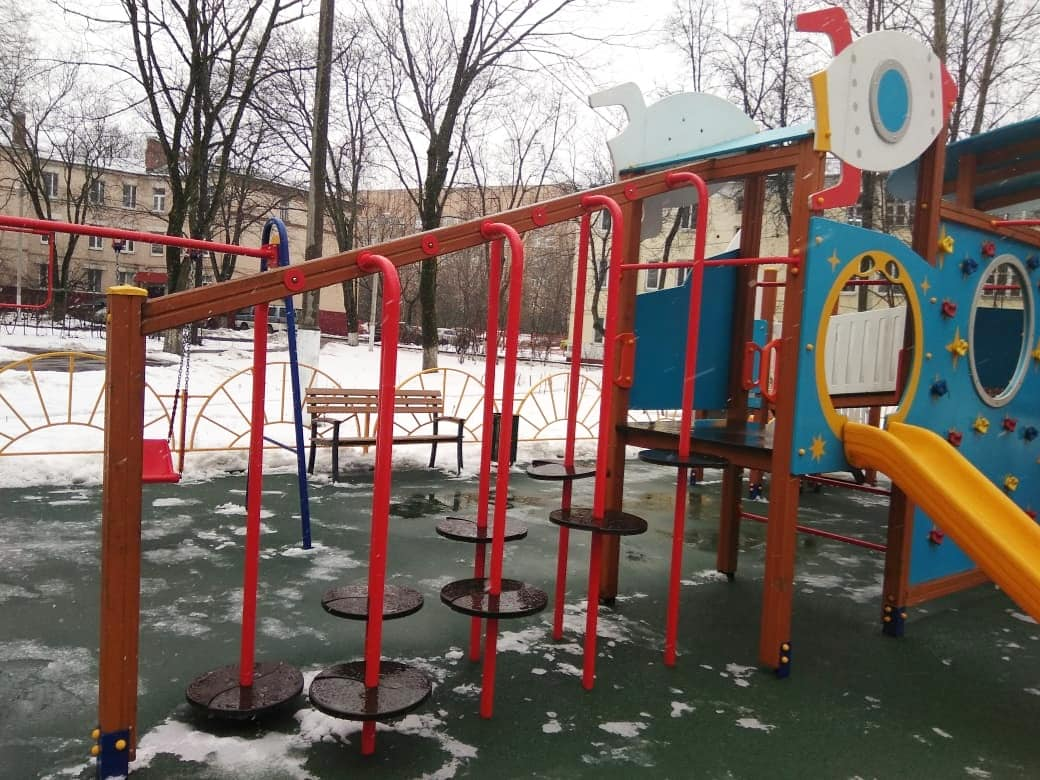 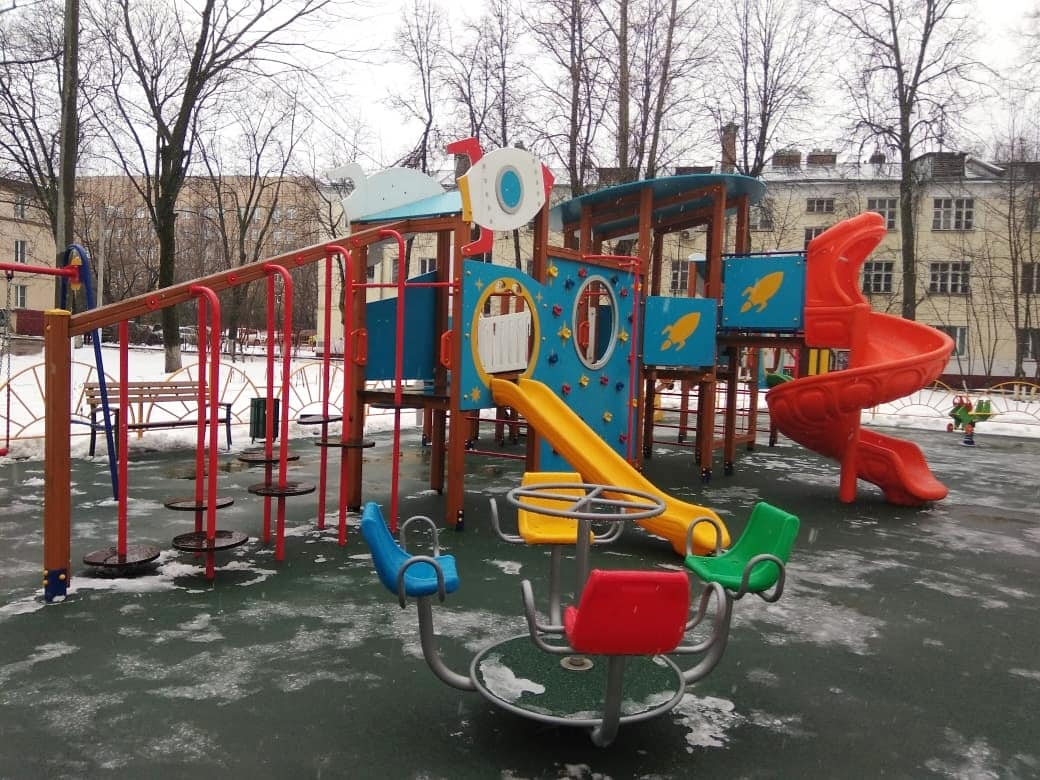 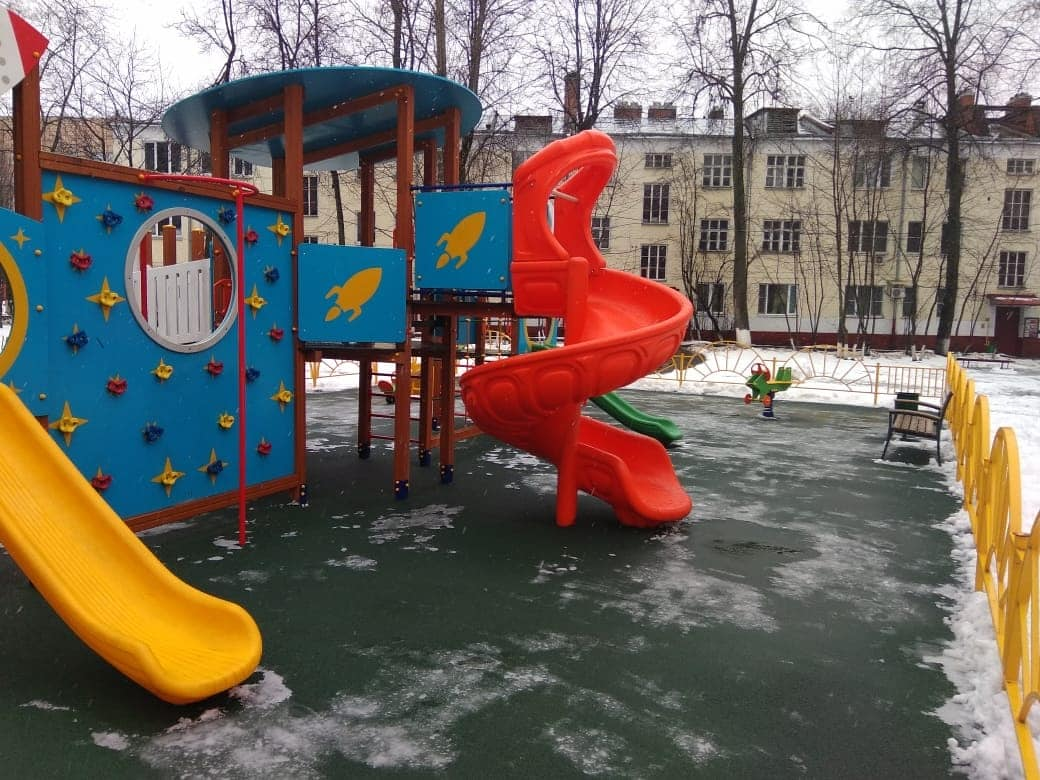 «УТВЕРЖДЕНО»Решением Совета Общественной палаты г.о. Королев Московской областиот 04.02.2020 протокол №03Председатель комиссии «по ЖКХ, капитальному ремонту, контролю за качеством работы управляющих компаний, архитектуре, архитектурному облику городов, благоустройству территорий, дорожному хозяйству и транспорту» Общественной палаты г.о.Королев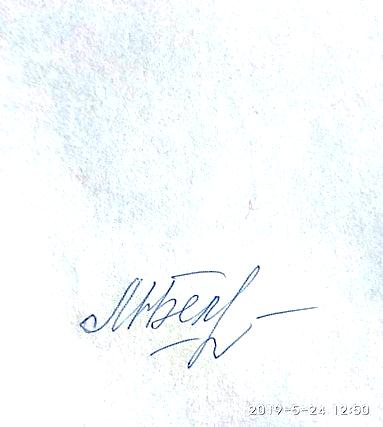 М.Н.Белозёрова